CALENDARIO SEMANAL DE LA FACULTAD DE CIENCIAS POLÍTICAS Y SOCIALESSemana del 31 de Julio al 04 de Agosto de 2017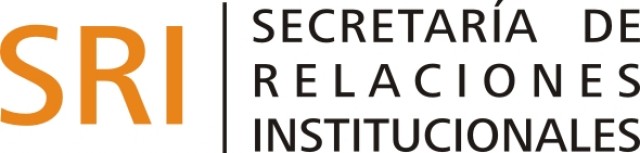 HorarioActividadLunesMesas de Exámenes313131MartesMesas de Exámenes010101MiércolesMesas de Exámenes020202JuevesMesas de Exámenes  03  03  03ViernesMesas de Exámenes040416 hsInicio Diplomatura en Comunicación Digital y04Transmedia -cada 15 días- (Aula de Videoconferencia)